Supplementary MaterialsFigure S1. Histochemistry of kidney sections from diabetic mice. Kidney sections were stained with hematoxylin and eosin (H&E) in control, DN, and DN mice fed with JSE. Section of normal group showed normal glomerular and tubular structure. Diabetic group showed an increased glomerular matrix. Treatment with JSE showed a decrease in glomerular matrix staining. Scale Bars represent 20 μm. 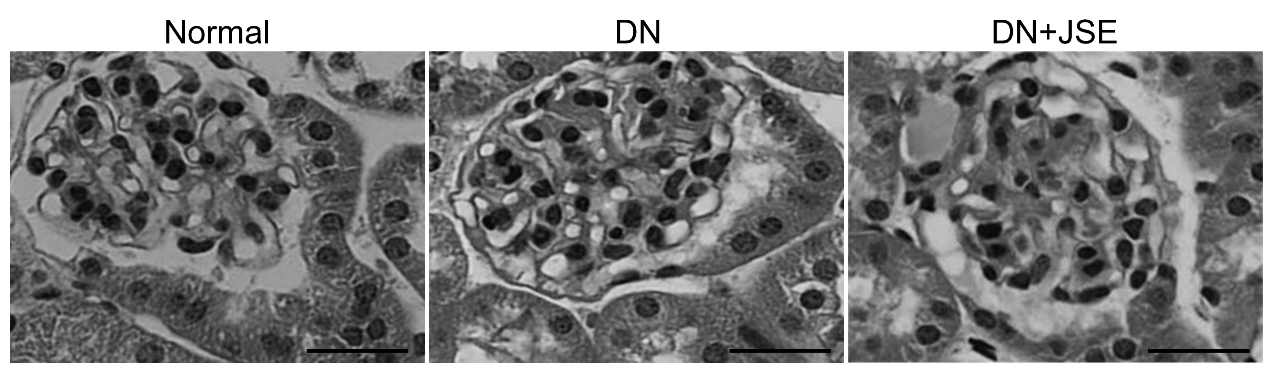 